Проект разработан юридическим отделом аппарата Городской Думы Петропавловск-Камчатского городского округа и внесен Главой Петропавловск-Камчатского городского округа Слыщенко К.Г.РЕШЕНИЕО принятии решения о внесении изменений в Решение Городской Думы Петропавловск-Камчатского городского  округа от 30.11.2011 № 446-нд «Об участии в профилактике терроризма и экстремизма, а также минимизации и (или) ликвидации последствий проявлений терроризма и экстремизма в границах Петропавловск-Камчатского городского округа»Рассмотрев проект решения о внесении изменений в Решение Городской Думы Петропавловск-Камчатского городского округа от 30.11.2011 № 446-нд
«Об участии в профилактике терроризма и экстремизма, а также минимизации и (или) ликвидации последствий проявлений терроризма и экстремизма в границах Петропавловск-Камчатского городского округа», внесенный Главой администрации Петропавловск-Камчатского городского округа Слыщенко К.Г, в соответствии со статьей 28 Устава Петропавловск-Камчатского городского округа, Городская Дума Петропавловск-Камчатского городского округаРЕШИЛА:Принять Решение о внесении изменений в Решение Городской Думы Петропавловск-Камчатского городского округа от 30.11.2011 № 446-нд «Об участии в профилактике терроризма и экстремизма, а также минимизации и (или) ликвидации последствий проявлений терроризма и экстремизма в границах Петропавловск-Камчатского городского округа».Направить принятое Решение Главе Петропавловск-Камчатского городского округа для подписания и обнародования. РЕШЕНИЕот ___________ № ___-ндО внесении изменений в Решение Городской Думы Петропавловск-Камчатского городского округа от 30.11.2011 № 446-нд «Об участии в профилактике терроризма и экстремизма, а также минимизации и (или) ликвидации последствий проявлений терроризма и экстремизма в границах Петропавловск-Камчатского городского округа»Принято Городской Думой Петропавловск-Камчатского городского округа(решение от ________  № ___-р)1. Пункт 1.1 после слов «Указом Президента Российской Федерации от 15.02.2006  №  116  «О мерах  по  противодействию  терроризму»  дополнить словами «, постановлением Правительства РФ от 25.03.2015 № 272 «Об утверждении требований к антитеррористической защищенности мест массового пребывания людей и объектов (территорий), подлежащих обязательной охране полицией, и форм паспортов безопасности таких мест и объектов (территорий)».2. Пункт 2.2 дополнить подпунктом 2.2.6 следующего содержания:«2.2.6 участие в организации и проведении работ в области обеспечения антитеррористической защищенности мест массового пребывания людей (за исключением объектов (территорий), подлежащих обязательной охране полицией) (далее - места массового пребывания людей).» 3. В разделе 4 абзац восьмой изложить в следующей редакции: «- определяет перечень мест массового пребывания людей и осуществляет организационные мероприятия по обеспечению антитеррористической защищенности мест массового пребывания людей.».4. Раздел 5 дополнить абзацем вторым следующего содержания:«Финансирование мероприятий в сфере профилактики терроризма и экстремизма, а также минимизации и (или) ликвидации последствий проявлений терроризма и экстремизма осуществляется за счет средств бюджета городского округа, бюджетов других уровней бюджетной системы Российской Федерации, добровольных взносов юридических, физических лиц, индивидуальных предпринимателей.».5. Настоящее Решение вступает в силу после дня его официального опубликования.Пояснительная записка к проекту решения Городской ДумыПетропавловск - Камчатского городского округа«О принятии решения о внесении изменений в Решение Городской Думы Петропавловск-Камчатского городского округа от 30.11.2011 № 446-нд    «Об участии в профилактике терроризма и экстремизма, а также минимизации и (или) ликвидации последствий проявлений терроризма и экстремизма в границах Петропавловск-Камчатского городского округа»Проект решения Городской Думы Петропавловск-Камчатского городского округа «О принятии решения о внесении изменений в Решение Городской Думы Петропавловск-Камчатского городского округа от 30.11.2011 № 446-нд «Об участии в профилактике терроризма и экстремизма, а также минимизации и (или) ликвидации последствий проявлений терроризма и экстремизма в границах Петропавловск-Камчатского городского округа» разработан в целях приведения Решения Городской Думы Петропавловск-Камчатского  городского округа от 30.11.2011 № 446-нд «Об участии в профилактике терроризма и экстремизма, а также минимизации и (или) ликвидации последствий проявлений терроризма и экстремизма в границах Петропавловск-Камчатского городского округа» в соответствие с положениями Требований к антитеррористической защищенности мест массового пребывания людей, утверждённых постановлением Правительства РФ от 25.03.2015 № 272 (далее – Требования). Вносятся положения, нормативно регулирующие наличие функций, de facto исполняемых администрацией города. Внесения иных изменений не требуется, поскольку исполнение органами и должностными лицами функций в сфере антитеррористической защищенности мест массового пребывания людей урегулированы Требованиями.Принятие проекта решения Городской Думы Петропавловск-Камчатского городского округа не повлечет приостановление, изменение или дополнение, признание утратившими силу иных правовых актов Городской Думы Петропавловск-Камчатского городского округа, а также не потребует дополнительных расходов бюджета Петропавловск-Камчатского городского округа.20.07.2015							                ___________ /Т.О. Катрук/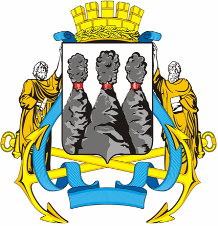 ГОРОДСКАЯ ДУМАПЕТРОПАВЛОВСК-КАМЧАТСКОГО ГОРОДСКОГО ОКРУГАот           №  -р-я  сессияг.Петропавловск-КамчатскийГлава Петропавловск-Камчатского городского округа, исполняющий полномочия председателя Городской Думы   К.Г. СлыщенкоГОРОДСКАЯ ДУМАПЕТРОПАВЛОВСК-КАМЧАТСКОГО ГОРОДСКОГО ОКРУГАГлава Петропавловск-Камчатского городского округа   К.Г. Слыщенко